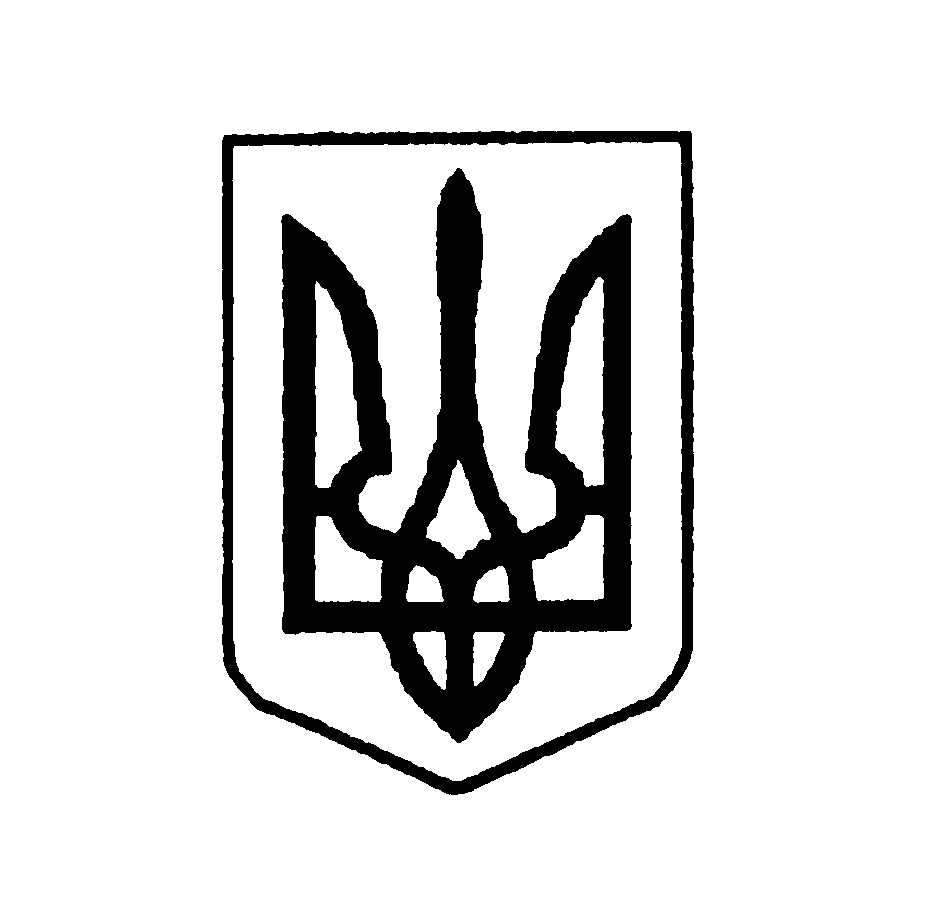 НАРОДНИЙ  ДЕПУТАТ  УКРАЇНИУкраїна, 01008, м. Київ, вул. Грушевського, 5№ ___________    		    	                                         від « ____» __________ 2019 рокуВЕРХОВНА РАДА УКРАЇНИКеруючись статтею 93 Конституції України, статтею 12 Закону України “Про статус народного депутата України”, статтею 89 Регламенту Верховної Ради України, в порядку законодавчої ініціативи вносимо на розгляд Верховної Ради України проект постанови Верховної Ради України «Про внесення змін до Додатку до Постанови Верховної Ради України «Про відзначення пам'ятних дат і ювілеїв у 2020 році (№2364 від 31.10.2019)».Доповідати зазначений проект Постанови під час його розгляду на пленарному засіданні Верховної Ради України буде народний депутат України Шевченко Євгеній Володимирович.Додатки:1.	Проект Постанови на 2 арк.2.	Пояснювальна записка до проекту Постанови на 3 арк.3.   Порівняльна таблиця на 2 арк.4.	Тексти зазначених документів в електронній формі.Народні депутати України                                                     	         Є.В. ШЕВЧЕНКО        (посвідчення № 282) 									     М.А. БУЖАНСЬКИЙ        (посвідчення №          )